SUBSECRETARÍA DE FUNDAMENTOS EDUCATIVOS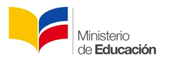                DIRECCIÓN NACIONAL DE CURRÍCULOBACHILLERATO TÉCNICOENUNCIADO GENERAL DEL CURRÍCULO2019ÍNDICECONTENIDO										      PÁGINAObjetivo General del Currículo…………………………………………………………………………………..…………….………….…….2	Objetivos Específicos del Currículo…………………………………………………….………………………………..……..………..                                                                           ……2		a) Módulos Asociados a las Unidades de CompetenciaMódulo 1: Gestión Administrativa de las Operaciones de Comercio............................................................3 Módulo 2: Operaciones de Financiamiento...................................................................................................5	                                                                                                                Módulo 3:.Operaciones de Compraventa......................................................................................................7                                                                                      Módulo 4: Operaciones de Logística..............................................................................................................9                                                                                                                        							b) Módulos de carácter básico y/o transversalMódulo 5: Informática Aplicada al Comercio Exterior……………………….………………………………………….…….…..12	Módulo 6: Inglés Técnico Aplicado al Comercio Exterior…………………………………………………………………….…...14Módulo 7: Entorno Micro y Macro del Comercio Exterior………………………………………………………………….…….16				c) Módulo de Formación y Orientación Laboral – FOL…………………………………………………………………………….18   d) Módulo de Formación en Centros de Trabajo – FCT……………………………………..………………………………...…20Malla Curricular………………………………………………………………………………………………..…………………………….…...….22Recomendaciones Metodológicas para la Enseñanza-Aprendizaje………………………………………….……………….23Referencias Bibliográficas……………………………………………………………………………………………………………….….…...26    OBJETIVO GENERAL DEL CURRÍCULOEjecutar la gestión administrativa y de financiamiento para la compra-venta y logística nacional e internacional de mercancías cumpliendo con las normativas vigentes y procedimientos establecidos por la empresa de manera eficiente y oportuna.Objetivos Específicos del CurrículoRealizar la gestión administrativa de las operaciones de importación y exportación de mercancías efectuando los trámites de la compraventa de productos.Realizar operaciones de financiamiento de las transacciones nacionales e internacionales de mercancías estableciendo los acuerdos de pago de los productos.Realizar operaciones de compraventa de mercancías a nivel nacional e internacional estableciendo relaciones comerciales efectivas.Realizar operaciones de logística nacional e internacional de mercancías cumpliendo con las normas de calidad establecidas.Utilizar la informática aplicada al Comercio Exterior relacionada con  las operaciones aduaneras y al uso de la tecnología del comercio electrónico.Utilizar el inglés técnico aplicado al Comercio Exterior manteniendo  comunicaciones efectivas en  las negociaciones comerciales.Analizar la situación y perspectivas del entorno micro y macro del comercio exterior identificando las ventajas y desventajas de las negociaciones en el contexto económico.Reconocer las normativas vigentes que regulan  la salud laboral, seguridad industrial e inserción laboral de acuerdo con las disposiciones legales vigentes.     Demostrar las capacidades alcanzadas en el proceso formativo mediante la realización de actividades relacionadas con el comercio nacional e internacional.ESTRUCTURA MODULAR DEL CURRÍCULOMódulos asociados a las Unidades de CompetenciaObjetivo:   Realizar la gestión administrativa de las operaciones de importación y exportación de mercancías efectuando los trámites de la compraventa de productos.Duración: 252  horas pedagógicasObjetivo:   Realizar operaciones de financiamiento de las transacciones nacionales e internacionales de mercancías estableciendo los acuerdos de pago de los productos.Duración: 93 horas pedagógicas Objetivo:  Realizar operaciones de compraventa de mercancías a nivel nacional e internacional estableciendo relaciones comerciales efectivas.  Duración: 144 horas pedagógicasObjetivo: Realizar operaciones de logística nacional e internacional  de mercancías cumpliendo con las normas de calidad establecidas.Duración: 433 horas pedagógicasMódulos de carácter básico y/o transversalObjetivo: Utilizar la informática aplicada al Comercio Exterior relacionada con  las operaciones aduaneras y al uso de la tecnología del comercio electrónico.Duración: 237 horas pedagógicasObjetivo:   Utilizar el inglés técnico aplicado a Comercio Exterior manteniendo comunicaciones efectivas en  las negociaciones  comerciales.Duración: 93 horas pedagógicasObjetivo:   Analizar la situación y perspectivas del entorno micro y macro del comercio exterior identificando las ventajas y desventajas de las negociaciones en el contexto económico.Duración:  93 horas pedagógicasMÓDULO DE FORMACIÓN Y ORIENTACIÓN LABORAL - FOLObjetivo:   Reconocer las normativas vigentes que regulan la salud laboral, seguridad industrial e inserción laboral de acuerdo con las disposiciones legales vigentes.Duración: 62  horas pedagógicasMÓDULO DE FORMACIÓN EN CENTROS DE TRABAJO - FCTObjetivo:   Demostrar las capacidades alcanzadas en el proceso formativo mediante la realización de actividades relacionadas con el comercio  nacional e internacional.Duración: 160 horas relojMALLA CURRICULAR*  Se desarrollará de acuerdo con los lineamientos establecidos en la Guía para la Implementación del Módulo de Formación en Centros de Trabajo (FCT), emitido por la Dirección Nacional de Currículo.RECOMENDACIONES METODOLÓGICAS PARA LA ENSEÑANZA-APRENDIZAJEPara trabajar los contenidos curriculares de la Figura Profesional de Comercio Exterior es importante realizar la planificación curricular, con la participación de los docentes del área técnica de manera que en consenso se organicen las unidades de trabajo de cada módulo formativo y su secuencia a desarrollar en los 3 años de bachillerato técnico, los cuales constan en la malla curricular con su respectiva carga horaria.En este sentido, a continuación se plantean recomendaciones metodológicas para cada módulo formativo, considerando los contenidos curriculares de cada uno, así como su objetivo.REFERENCIAS BIBLIOGRÁFICASBhaqwati S. La Economía y el Orden Mundial. Editores Siglo XVI.López Fernández, R. (2006). Operaciones de Almacenaje. Madrid, España. Thomson Paraninfo.Chávez M. (2014). Economía. Quito, Ecuador: Educatemas.Villamarín M. Elemento de Economía 1 y 2: Editorial RamandiCódigo Orgánico. Producción Comercio e Inversiones (2018). Quito, Ecuador. Corporación de Estudios y PublicacionesGestión Financiera. (2015). Ecuador: Academia EditoresGestión al Comercio. (2015). Ecuador: Academia EditoresArancel de Aduanas de Importación. Editores Pudeleco S.A. Lobato Gómez, F. (2207). Gestión Administrativa del Comercio Internacional. Madrid, España: Editorial Editex, S.A.Formación y Orientación Laboral. (2009). Guayaquil, Ecuador: Ediciones Holguin, S.ABurbano G. Mestanza P,M. (1995). Diccionario de Términos Usuales en el Comercio Exterior Ecuatoriano. Quito, Ecuador: Editores Pudeleco S.A. WEBGRAFÍAwww.aduana.gob.ecwww.SRI.gob.echttp://CORPEI.orghttp://www.comercioexterior.gob.echttp://www.BCE.fin.ecComercio Internacional. www.monografía.com/trabajos13/comer/comer.shtmlCONTENIDOSCONTENIDOSCONTENIDOSProcedimientos  Hechos y conceptos Actitudes, valores y normasAnalizar las generalidades de comercio exterior identificando ventajas y desventajas para su correcta aplicación.Analizar las normativas legales vigentes que regulan el comercio exterior en función de los artículos requeridos para cada caso.Identificar la clasificación de los regímenes aduaneros que se utilizan en las actividades de comercio exterior de acuerdo a sus características.Analizar la legislación tributaria en la solicitud de ingresos indebidos agilizando su  devolución.Analizar las barreras del comercio internacional disminuyendo los riesgos en la negociación.Identificar los acuerdos internacionales de comercio estableciendo alianzas estratégicas  con los países que lo integran.Identificar las funciones de los operadores de comercio exterior agilizando los trámites  en  los departamentos correspondientes.Llenar los documentos de las operaciones de importación y exportación en base a los instrumentos establecidos por la Ley y Reglamento Aduanero.Analizar la estructura del Arancel Nacional de Importaciones en concordancia con sus capítulos, secciones, partidas y subpartidas.Clasificar las partidas arancelarias de las mercancías aplicando las reglas interpretativas para su correcta codificación.Identificar los términos de negociación internacional determinando las responsabilidades entre vendedor y comprador.Diferenciar los tipos de aforo de acuerdo a su naturaleza, cantidad, valor y peso de las mercancías.Calcular la base imponible de la importación de mercancías de acuerdo a los impuestos, aranceles y tasas por servicios aduaneros vigentes.Comercio Exterior:Definición, Importancia, Clasificación, Ventajas y DesventajasNormativas legales vigentes que regulan las operaciones de comercio exteriorRegímenes aduaneros: definición y clasificación, característicasOrganismos Internacionales de Comercio:Definición, Importancia, ObjetivosBarreras del comercio internacional: arancelarias y no arancelariasAcuerdos internacionales del comercio:  acuerdos multilateral y bilateralPreferencias comerciales KMPaíses integrantesDocumentación de las Operaciones de Importación y Exportación: Concepto, Importancia, TiposOperadores de comercio exteriorDocumentos habilitantes para la  importaciónDocumentos habitantes para la exportación Nomenclatura Arancelaria de Importación y Exportación: Definición, Importancia, Estructura, Reglas generales para  la interpretación del sistema armonizado, Clasificación, Codificación.Ejercicios de aplicaciónTécnicas Aduaneras:Definición, ImportanciaTérminos de negociación internacionalTipos de aforo: definición, importanciaBases imponibles de importaciónTasa arancelariaImpuestosTasas de servicio aduaneroTributos a pagarValorar la confianza del talento humano en la gestión operativa del comercio exterior entre distintos países y sus mercados.Respetar las normativas legales vigentes del comercio exterior y la documentación derivada de la misma.Valorar la competitividad en el asesoramiento de los regímenes aduaneros de acuerdo a las operaciones relacionadas con un destino específico de las mercaderías.Trabajar de forma autónoma con iniciativa y cultura organizacional.Integridad laboral en el uso y manipulación de la documentación de importación y exportación.Responsabilizarse de las acciones encomendadas, manifestando constancia y disciplina rigor en su planificación y desarrollo.Cooperar en el trabajo en equipo con actitud tolerante, receptiva, comunicativa y honesta.Responsabilidad y rigor en la realización de la gestión administrativa de las operaciones de comercio con trato respetuoso.CONTENIDOSCONTENIDOSCONTENIDOSProcedimientosHechos y conceptosActitudes, valores y normasCalcular el interés simple y compuesto en función de los costes reales de las transacciones nacionales e internacionales  realizadas. Calcular la amortización de los préstamos con el  sistema más conveniente  en las operaciones de financiamiento nacional e internacional realizando transacciones seguras.Identificar las funciones de los organismos financieros nacionales e internacionales de acuerdo al sistema económico.Analizar las funciones básicas, esquema operativo y fuentes de funcionamiento de proyectos de desarrollo económico canalizando las estrategias sectoriales y globales. Diferenciar los procedimientos de financiación de proyectos asociados a licitaciones o concursos nacionales a través de la operativización. Analizar la estructura  y funcionamiento general del mercado de divisas realizando transacciones oportunas.Realizar la convertibilidad del euro, dólar americano, yen, yuang, wong identificando el valor a pagar de las mercancías  en el país de destino. Identificar los medios de pago que se utilizan en las transacciones comerciales internacionales estableciendo el valor real a pagar de las mercancías  en el país de destino. Realizar  transacciones comerciales internacionales a través de los documentos habilitantes del área de comercio exterior.Analizar las funciones y características fundamentales de los medios de cobro  identificando el medio de pago más adecuado. Fundamentos Matemáticos Aplicados a la Banca:Definición, Generalidades, Importancia de la matemática financieraCálculo de interés: simple y compuestoSistemas y tipos de amortizaciónOrganismos Financieros Nacionales e Internacionales:Definición y Generalidades Fondo Monetario InternacionalBanco MundialOrganización  Mundial del ComercioBanco Interamericano de DesarrolloBancos Privados InternacionalesMercado de Divisas:Definición, ImportanciaBalanza de pago Tipos de Divisas: euro, dólar americano, yen, yuang, wong, otrosConvertibilidad Tipos de cambio en el mercado de divisasTransacciones Internacionales de Comercio:Definición, Importancia, procesosMedios de pago: trueque, cartas de crédito, consignación, pago directo.Valorar la importancia del sistema financiero en la economía del país y su base legal.Valorar la confidencialidad del sistema financiero dentro de una organización.Interesarse en la estructura del sistema financiero del país y en los organismos de control.Responsabilidad y rigor en el cálculo del interés simple y compuesto para su aplicación. Responsabilizarse por el cálculo correcto de las amortizaciones de activos y pasivos.Participar con integridad en todas las  actividades desarrolladas dentro de una organización.Cooperar en el trabajo en equipo con actitud tolerante y prudente.Comprometido con el interés de aprendizaje de los contenidos curriculares.Ser capaz de realizar la convertibilidad de las monedas de los diferentes países.Mostrar interés y objetividad en los procesos de transacciones comerciales. Tener ética profesional en el desarrollo de las actividades.CONTENIDOSCONTENIDOSCONTENIDOSProcedimientos  Hechos y conceptos Actitudes, valores y normasAnalizar  la compra y venta nacional coadyuvando  el desarrollo de la actividad económica de la empresa local.Realizar la comercialización nacional e internacional  a través del seguimiento de los  actores  mandantes de la empresa para la  concreción de la negociación.Analizar los tipos de contratos internacionales considerando la normativa legal vigente.Realizar contratos internacionales aplicando  los indicadores establecidos dentro de una negociación.Identificar al importador y exportador competitivo en la acción activa participativa mediante el proceso de la concertación de las negociaciones.Identificar los sistemas de gestión de calidad empresarial a través de la estructura organizacional, responsabilidades, procedimientos y recursos.Identificar los mecanismos que intervienen en el arbitraje internacional aplicando la resolución de conflictos dentro de una negociación.Identificar las obligaciones del vendedor y comprador a nivel internacional llevando a cabo  una negociación pertinente.Utilizar el arbitraje internacional en situaciones de conflicto entre comprador y vendedor llegando a un acuerdo que beneficie a las partes.Compra y Venta Nacional:Definición. Importancia, Actores que intervienenEntidades reguladoras de productos y serviciosDocumentos negociables: proforma, nota de pedido, factura  física y electrónica, cheque y sus  tipos, pagaré, entre otras.Gestión de calidad empresarialComercialización Nacional:Definición, Importancia, Ventajas y Desventajas, Tipos de comercializaciónContratos: tipos, cláusulas, líneas de contrato, riegos del contrato Comercialización Internacional:Definición, Importancia, Ventajas absolutas y comparativas, tipos de comercializaciónTécnicas de investigación comercial: entrevistaAcuerdos de negociaciónCierre de negociaciónContratación Internacional:Definición, Importancia, Tipos de contrataciones, características del contrato, líneas de contrato, incumplimiento de los contratos de compra-ventaArbitraje Internacional:Definición, Importancia, Ventajas del comprador y vendedor, tiposÉtica del arbitraje internacionalObligaciones del Vendedor y Comprador:Obligaciones del Vendedor y CompradorInteresarse por la compra y venta nacional Valorar el trabajo metódico, organizado y realizado eficazmente en el desarrollo de las operaciones de compra-venta. Valorar la meticulosidad en el llenado de los documentos negociables.Comprender las repercusiones de las desventajas en la comercialización nacional.Valorar la importancia de las ventajas absolutas y comparativas de la comercialización internacional.Valorar la importancia de ser honesto en las operaciones de compraventa.Responsabilizarse en los procesos de entrega del producto.Valorar arbitraje internacional en las operaciones de compra-venta.Fomentar la ética profesional en el arbitraje internacional.CONTENIDOSCONTENIDOSCONTENIDOSProcedimientos  Hechos y conceptos Actitudes, valores y normas-   Identificar  las operaciones de logística a través de los procedimientos establecidos.-  Distinguir los distintos tipos de almacén y su finalidad mediante una red logística.-  Reconocer la importancia del consumidor dentro del mercado.     -  Identificar los tipos de mercado seleccionando la mejor alternativa de segmentación de mercado.-  Analizar el comportamiento básico del consumidor identificando productos o servicios que satisfagan sus necesidades.-   Desarrollar la innovación de productos y estrategias de acuerdo al ciclo de vida de las mercancías.-  Establecer políticas del marketing mix en el ámbito internacional a través de la aplicación de estrategias internas de la empresa. -  Realizar el análisis FODA con la finalidad de evaluar la situación de la empresa. -    Aplicar las   estrategias   de   marketing   logrando una mayor participación en el mercado.-  Establecer semejanzas y diferencias entre logística y marketing identificando sus características principales.   -     Identificar   los   canales   de   marketing   aplicando   las técnicas.-   Determinar la periodicidad de cada tipo de  inventario manteniendo  el  control de la situación en la empresa.-  Analizar las características de los distintos tipos de embalaje según las  particularidades del producto y su destino.-  Desarrollar estrategias de comunicación de valor de acuerdo al cliente.-   Ubicar el etiquetado y rotulado del embalaje cumpliendo con la normativa vigente.-   Elaborar un plan de negocios aplicando las técnicas de marketing.  - Analizar los modelos de un plan de marketing estableciendo todas las acciones que se realizan en una empresa.-   Identificar las áreas y funcionamiento de una empresa en función de cada departamento.-  Analizar el objetivo de la empresa en función de la adquisición de la compra de productos terminados o materia prima. -  Identificar la clasificación, procesos de compra y las operaciones de aprovisionamiento dentro de la empresa.-    Analizar la base de datos de los proveedores costo más beneficio considerando los requerimientos de la empresa. -  Analizar los principales factores que inciden en la organización del marketing internacional identificando la influencia que ejerce en la actividad comercial. -   Aplicar los métodos de entrada al mercado internacional en función de cada requerimiento.-   Identificar las principales características del transporte seleccionando el medio idóneo.-   Analizar los principales tipos de pólizas de seguros de transporte considerando la mejor opción.  -   Analizar las obligaciones del asegurado y aseguradora, contratante y el beneficiario en función de los acuerdos estipulados en el contrato.-  Aplicar la cobertura del transporte aéreo, marítimo, terrestre de acuerdo al tipo de mercancías. -  Analizar el comportamiento de la cadena de valor       Identificando las fuentes de ventaja competitiva.Logística: Definición, Importancia, Funciones logísticas, Redes logísticas, Actividad logísticaEl Mercado:Definición, Importancia, Clases de mercadoSegmentación de mercadoModelos de mercadoComportamiento del consumidorEstrategias para el Diseño y Mezcla de Marketing:Marketing: definición, Importancia Empresa y estrategia (FODA)Estrategias de marketingProducto, servicio y marcaDesarrollo y estrategias de nuevos productos: ciclo de vida del producto.Compensación de la fijación de preciosEstrategias de fijación de preciosCanales de marketingVentas al menudeo y al mayoreoComunicación de valor para el cliente: estrategias de  comunicación de marketing   PublicidadEstrategias de medios publicitariosVentas personales y promoción de ventasMarketing directo y en líneaMarketing sustentable.Logística y Marketing:Semejanzas entre logística y marketingEstudio de casos aplicados a las técnicas del marketing mix.Gestión de las Operaciones de Aprovisionamiento:Definición, Importancia, Objetivos, Características Planeación de la cadena de suministrosAdquisición de compras.Movimiento, inventario y zonas comunes de almacenamientoRecepción de mercancíasProducción del aprovisionamientoLogística de producción de bienes o serviciosEmpaque, embalaje y etiquetadoOrganización de almacenamiento Gestión del transporte: distribución interna: aéreo, terrestre y fluvial.Gestión del Marketing Internacional:Definición, Importancia, Actores involucradosDiferencias de los mercados mundialesEntorno del marketing internacionalDistribución internacionalFormas de entrada al comercio internacional:Exportación: directa e indirectaAcuerdos de cooperación contractual: licencias, concesiones y Agentes, FranquiciasAcuerdos de cooperación accionariales: Joint-venturePiggybackFerias internacionalesCostos de distribuciónGerencia del marketing internacionalSeguros de Transporte y Cadena de Valor Internacional:Definición, Importancia, Objetivos, Clasificación Seguros de Transporte internacionalCobertura del transporte de mercancíasTipos de seguros Tipos y funciones del transporte Aspectos básicos del transporteCadena de valor internacionalValorar las operaciones de logística nacional e internacional.Promover la integración con los clientes en la gestión de procesos de la logística.Cooperar en el trabajo en equipo con actitud tolerante y receptiva ante las opiniones de los demás.Apreciar la creatividad del valor agregado en los procesos de las actividades comerciales.Ser Flexible y adaptarse a los cambios.Rigor en los procesos de valoración del stock.Responsabilidad y rigor en los recuentos físicos del almacén.Respetar la normativa que regula la gestión de existencias, seguridad, higiene y salud laboral en el almacén.Valorar las políticas del marketing mix.Respetar la periodicidad de los inventarios.Valorar los distintos tipos de embalaje de cada producto.Asegurar la convivencia en la función de cada departamento dentro de la empresa. Instaurar principios en los procesos de fabricación de acuerdo a la naturaleza de mercancías establecidas dentro de la empresa cumpliendo con rigor todos los estándares de calidad actos para el consumo humano  o usabilidad del producto o servicio.   Respetar las diferentes culturas en una negociación o entradas al mercado internacional.Valorar las directrices establecidas del know-how  de la empresa  hacia el  mercado internacional. Respetar  los estándares de calidad y de cumplimiento  estipulados en la actividad comercial de la empresa a nivel nacional e internacional.Respetar los indicadores estipulados en los contratos de las distintas  formas de entrada al mercado internacional. Asegurar la confianza de los clientes en la toma de decisiones de acuerdo al medio de transporte que ofrece la empresa. Valorar la confianza, honestidad y moral de la documentación confidencial  de la aseguradora y el  asegurado.CONTENIDOSCONTENIDOSCONTENIDOSProcedimientos  Hechos y conceptos Actitudes, valores y normasIdentificar los fundamentos de la informática en el comercio exterior con la finalidad de estar conectado al mundo de  la globalización.Manejar las herramientas de microsoft word organizando la redacción de correspondencia, contratos, solicitudes, informes, otros para la compra-venta de mercancías.Manejar las herramientas de microsoft excel elaborando documentos, cálculos, fórmulas, cuadros estadísticos, entre otros.Aplicar las herramientas de microsoft power point de acuerdos a las presentaciones requeridas por la empresa.Elaborar la agenda electrónica de reuniones,  actividades, conferencias, llamadas y otros considerando las acciones que se realizan en la empresa.Manejar el internet como herramienta de trabajo identificando y comunicando información requerida por la empresa.Aplicar el uso de la tecnología del comercio electrónico  ejecutando las transacciones de productos y servicios tangibles e intangibles. Manejar los programas interactivos y direcciones en la web  del comercio exterior optimizando tiempo y recursos.Informática:Definición, Importancia, La informática en el comercio exteriorMicrosoft Word: -      Definición,  Importancia-      Herramientas word-  Redacción: correspondencia, contratos, solicitudes,   informes, otros.Microsoft Excel:Definición, Importancia, Herramientas excelElaboración de Facturas, Recibos, Tarjeta kardex, Formularios, Control de pedidos y compras por clientes, Cuadros estadísticos, Fichero de clientes y proveedores, Fichero de productosCálculos:  de población y muestraFórmulas, Gráficos, Registro de cobros y pagosHerramientas de Microsoft Power Point:Definición, Importancia, Herramientas power pointPresentaciones generales requeridas por la empresa.Agenda Electrónica:Almacenamiento de Reuniones, actividades, conferencias, llamadas, entre otrosInternet:Definición, ImportanciaHerramientas on lineBuscadoresCorreos electrónicosComercio Electrónico:Definición, Importancia, VentajasNegociaciones on line con el uso de la tecnología.Tipos de empresas en el comercio electrónicoTransacciones de productos y servicios tangibles e intangibles.Plataformas Virtuales en las Operaciones Interactivas de Comercio Exterior:Páginas web: instituciones públicas y privadas en el área de Comercio Exterior.Sistema interactivo de comercio exterior: importación y exportación (programas)Reconocer la importancia de mantener un entorno de aprendizaje seguro, agradable y saludable.Valorar la utilización de las herramientas word, excel, power point.Valorar el cuidado y mantenimiento de los equipos de computación.Respetar las normas de utilización de los medios informáticos.Valorar la capacidad de comunicación on line.Valorar el trabajo metódico, organizado y realizado eficazmente.Prevenir los riesgos para la salud que conlleva a la utilización de los ordenadores.Valorar la confianza del cliente  en los procesos de  entrega del producto.Respetar la toma de decisiones en el ámbito colaborativo de la empresa de sus actores mandantes.Trabajar  con transparencia  en la toma decisiones internas y externas de la empresa. Valorar la integridad en los procesos de transacciones comerciales a través del internet. CONTENIDOSCONTENIDOSCONTENIDOSProcedimientos  Hechos y conceptos Actitudes, valores y normasIdentificar las siglas y abreviaturas del comercio internacional facilitando su comprensión.Reconocer la terminología que se utiliza en el comercio internacional facilitando su comprensión.Aplicar el protocolo y etiqueta en las diferentes relaciones comerciales garantizando las buenas relaciones interpersonales.Establecer la comunicación oral y escrita dentro de una relación comercial consiguiendo acuerdos que garanticen la participación de los actores involucrados.Elaborar documentos comerciales relacionados a las operaciones de importación y exportación. Redactar correspondencia dentro de una organización afianzando los lazos comerciales.Identificar las monedas de cada país de acuerdo a las transacciones  comerciales que se realice.Realizar la conversión del  dólar americano, euro, yeng, yuang, wong reconociendo el valor de la compra-venta.Comercio Nacional e Internacional:AbreviaturasSiglas Glosario de términosPraxis de Reading and listen Business Writing Ensayos de negociaciones en las formas de entrada al mercado  nacional e internacional Protocolo y Etiqueta:Definición, Importancia, CaracterísticasComportamientos propios de cada paísComunicación:Comunicación oral y escrita Costumbres y  culturas de las diferentes naciones. Diálogos dentro de un contextoDocumentos Comerciales:Conocimientos de embarqueLista de empaqueFactura comercialPólizas de segurosContratosCorrespondencia Comercial:Definición, Importancia, Clases Redacción de correspondenciaMonedas de diferentes países:Importancia, Clases de monedas: dólar americano, euro, yeng, yuang, Wong, otrosConversión de moneda.Valorar la capacidad de comunicación.Valorar la expresión correcta y la utilización de los términos adecuados.Valorar el trabajo metódico, organizado y realizado eficazmente.Actuar de manera positiva, amable y atenta en cualquier situación relacionada con el uso del inglés técnico aplicado.Valorar la documentación organizada, elaborada y presentada correctamenteCONTENIDOSCONTENIDOSCONTENIDOSProcedimientos Hechos y conceptos Actitudes, valores y normasAnalizar las diferencias micro y macro económicas comparando los mercados a nivel interno y externo.Identificar las ramas de la economía de acuerdo a las acciones de las personas en un mercado determinado.Identificar los principales sectores económicos  de acuerdo a las relaciones comerciales internas y externas.Analizar las instancias económicas del Ecuador impulsando la matriz productiva en los sectores estratégicos para la exportación.Identificar los actores sociales que intervienen en los sectores económicos del país relacionándolos con la  toma de decisiones pertinentes.Gestionar la actividad administrativa empresarial identificando la competitividad de la empresa.Elaborar un organigrama con las funciones que se realizan en una empresa identificando las actividades principales.Diferenciar la competencia perfecta e imperfecta  comparando y analizando el mercado.Calcular la oferta y demanda mediante el punto de equilibrio.Micro y Macro Economía:Definición, Importancia, DiferenciasRamas de la economíaSectores de la economía: interno (micro territorio) zonas y externoMicro y Macro Territorio: objetivos de la ONU, Objetivos de acuerdo a las políticas de Estado,  Zonas del Ecuador, Ejes y Tensiones.Estructura Económica del Ecuador:Estructura de la sociedadInstancia económica: producción, la empresa y sus decisiones de producción, factor variable y costos de producción.Intercambio y consumoPoderes del EstadoInstancia ideológica culturalSistemas económicosMatriz productiva del paísActores Sociales del Circuito Productivo: Productores, Trabajadores, Industriales, Comerciantes, Asociaciones, otros actores.Empresas Familiares:Empresa familiarCultura, valores y tradicionesCultura emprendedoraLiderazgo familiarCompetitividad de la empresa familiarEvolución retos de familiaGestión Administrativa Empresarial:Empresa: definición, Importancia, Clasificación, Caracterización.Estructura organizacional y funcional de la empresaCadena de mando empresarial OtrosIndicadores Micro y Macro Económicos:Oferta y demandaMercado de competencia perfecta e imperfectaPunto de equilibrioProducto interno bruto Instrumento de la política monetariaTrabajar de manera responsable a nivel Macro y Micro de la economía a nivel interno y externo.Valorar la ética profesional en la toma de decisiones.Valorar el trabajo metódico, organizado y realizado eficazmente.Respetar los saberes ancestrales de cada una de las zonas del Ecuador.  Respetar los acuerdos comerciales entre micro y macro productores de los distintos sectores sociales. Valorar la calidad de vida de los productores.Valorar la importancia de los sectores de la economía interna y externa.Tener integralidad y liderazgo en la cooperación de las asociaciones de las distintas zonas del Ecuador. Valorar la confianza en la administración de la información.CONTENIDOSCONTENIDOSCONTENIDOSProcedimientos  Hechos y conceptos Actitudes, valores y normasDiferenciar los derechos y obligaciones del empleador y trabajador de acuerdo al marco legal vigente.Proponer actividades encaminadas al logro del bienestar físico, mental y social de los trabajadores asegurando mejores condiciones de trabajo.Detectar situaciones de riesgo habituales en el ámbito laboral que puedan afectar la salud  utilizando las medidas de prevención y  protección  correspondientes. Aplicar técnicas de primeros auxilios en el lugar del accidente o en situaciones simuladas de acuerdo a la normativa de seguridad vigente. Diferenciar las formas  de inserción en el  campo laboral utilizando sus propias capacidades e intereses en su proyección profesional.Establecer alternativas que den la oportunidad de elegir el ingreso al campo laboral o acceder a las distintas ofertas educativas mejorando sus condiciones de vida.                                                                                                        Normativa Legal:Derecho Laboral: definición, fuentes del derecho, clasificación y característicasLegislación laboral: definición y principios generales Código de Trabajo: definición, el  trabajo, tipos de trabajo, características, relaciones laborales.Seguridad Social: definición, importancia, beneficios.Riesgos Laborales:Salud Laboral: definición, tipos de salud, condiciones de trabajo, calidad de vida y sus beneficios.Factores de Riesgo: definición, clasificación, prevención y protección de riesgos de trabajo, equipos de trabajo y señalización de seguridad contra  accidentes de trabajo.Primeros Auxilios: aplicación de técnicas en caso de accidentes y situaciones de riesgo.Seguridad Industrial: definición, importancia, prevención y protección: equipos de protección contra riesgos laborales.Inserción Laboral:Mercado laboral: definición, personas que intervienen, exigencias del mercado laboral, oferta, demanda y políticas de empleo, recursos y medios para la inserción laboral.Desempleo: definición, efectos del desempleo y formas.Proyecto Profesional: definición, exploración de las competencias laborales, formación profesional y como elegir una profesión.Cumplir con disciplina las normas y reglas preestablecidas.Tener iniciativa en la solución de dificultades asumiendo compromisos en beneficio de todos.Ser capaz de cumplir los planes y normas de seguridad e higiene laboral.Respetar la seguridad industrial Tomar conciencia de la importancia de la salud laboral.Interesarse en  los valores personales para la inserción laboral.Valorar las alternativas que ofrece el sistema educativo y el mercado laboral.CONTENIDOSCONTENIDOSCONTENIDOSProcedimientos  Hechos y conceptos Actitudes, valores y normasAnalizar las normativas legales vigentes que regulan el comercio exterior identificando los artículos requeridos para cada caso.Identificar los regímenes aduaneros que se utilizan en las actividades de comercio exterior de acuerdo a su clasificación y características.Analizar las barreras del comercio internacional disminuyendo los riesgos en la negociación.Identificar los acuerdos internacionales de comercio a estableciendo alianzas estratégicas  con los países que lo integran.Identificar las funciones de los operadores de comercio exterior agilizando los trámites  en  los departamentos correspondientes.Llenar los documentos de las operaciones de importación y exportación en base a formatos establecidos.Clasificar las partidas arancelarias de las mercancías aplicando las reglas interpretativas   para su correcta codificación.Identificar los términos de negociación internacional con la finalidad de determinar las responsabilidades entre vendedor y comprador.Diferenciar los tipos de aforo de acuerdo a su naturaleza, cantidad, valor y peso de las mercancías.Calcular la base imponible de la importación de mercancías de acuerdo a los impuestos, aranceles y tasas por servicios aduaneros vigentes.Diferenciar los procedimientos de financiamiento de proyectos asociados a licitaciones o concursos nacionales a través de la operativización. Analizar la estructura y funcionamiento general del mercado de divisas realizando transacciones oportunas.Realizar la convertibilidad del euro, dólar americano, yen, yuang, wong identificando el valor a pagar de las mercancías en el país de destino. Identificar los medios de pago que se utilizan en las transacciones comerciales internacionales estableciendo el valor real a pagar de las mercancías  en el país de destino. Analizar las funciones y características fundamentales de los medios de cobro  identificando el medio de pago más adecuado. Analizar la compra y venta nacional coadyuvando  el desarrollo de la actividad económica de la empresa.Realizar la comercialización nacional e internacional  a través del seguimiento de los actores mandantes de la empresa para la  concreción de la negociación.Analizar los tipos de contratos internacionales considerando la normativa legal vigente.Realizar contratos internacionales aplicando  los indicadores establecidos dentro de una negociación.Identificar al importador y exportador competitivo en la acción activa participativa mediante el proceso de la concertación de las negociaciones.Identificar los sistemas de gestión de calidad empresarial a través de la estructura organizacional, responsabilidades, procedimientos y recursos.Identificar los mecanismos que intervienen en el arbitraje internacional aplicando la resolución de conflictos dentro de una negociación.Utilizar el arbitraje internacional en situaciones de conflicto entre comprador y vendedor llegando a un acuerdo que beneficie a las partes.Identificar las obligaciones del vendedor y comprador a nivel internacional llevando a cabo una negociación pertinente.Analizar el comportamiento básico del consumidor identificando productos o servicios que satisfagan sus necesidades.Desarrollar la innovación de productos y estrategias de acuerdo al ciclo de vida de las mercancías.Establecer políticas del marketing mix en el ámbito internacional a través de la aplicación de estrategias internas de la empresa. Realizar el análisis FODA con la finalidad de evaluar la situación de la empresa. Aplicar las   estrategias   de   marketing   logrando una mayor participación en el mercado.Establecer semejanzas y diferencias entre logística y marketing identificando sus características principales.   Identificar   los   canales   de   marketing   aplicando   las técnicas.Determinar la periodicidad de cada tipo de inventario manteniendo  el  control de la situación en la empresa. GESTIÓN ADMINISTRATIVA:Normativas legales vigentes que regulan las operaciones de comercio exteriorRegímenes aduanerosBarreras arancelarias y no arancelariasAcuerdos bilateral y multilateralPreferencias de comercioDocumentos habilitantes para la importaciónCodificaciónAforo: Bases imponibles de importaciónTasa arancelariaImpuestosTasas de servicio aduaneroTributos a pagarOPERACIONES DE FINANCIAMIENTO:Fondo Monetario InternacionalBanco MundialOrganización Mundial del ComercioBanco Interamericano de DesarrolloBancos Privados InternacionalesBalanza de pago Tipos de Divisas: euro, dólar americano, yen, yuang, wongTipos de cambio en el mercado de divisasMedios de pago: trueque, cartas de crédito, consignación, pago directo.OPERACIONES DE COMPRAVENTA:Entidades reguladoras de productos y serviciosDocumentos negociables: proforma, nota de pedido, factura  física y electrónica, cheque y sus  tipos, pagaré, entre otras.Gestión de calidad empresarialContratos: tipos, cláusulas, líneas de contrato, riegos del contratoAcuerdos de negociaciónCierre de negociaciónLíneas de contrato, incumplimiento de los contratos de compra-ventaVentajas del comprador, vendedor y tiposObligaciones del vendedor y compradorOPERACIONES DE LOGÍSTICA:
-     Funciones logísticas, Redes logísticas, Actividad logísticaClases de mercadoSegmentación de mercadoModelos de mercadoComportamiento del consumidorEmpresa y estrategia (FODA)Estrategias de marketingProducto, servicio y marcaDesarrollo y estrategias de nuevos productos: ciclo de vida del producto.Compensación de la fijación de preciosEstrategias de fijación de preciosCanales de marketingVentas al menudeo y al mayoreoComunicación de valor para el cliente: estrategias de  comunicación de marketingPublicidadVentas personales y promoción de ventasMarketing directo y en líneaMarketing sustentable.Planeación de la cadena de suministrosAdquisición de compras.Movimiento, inventario y zonas comunes de almacenamiento.Demostrar orden, puntualidad, precisión, actitud positiva en las actividades encomendadas.Cooperar en el trabajo en equipo con actitud tolerante y asertiva ante las opiniones de los demás.Tener empatía en el trato con el público y con el personal de la organización.Valorar la expresión correcta y la utilización de los términos adecuados en el ámbito de competencia.Responsabilizarse de la confidencialidad en el acceso a la documentación.Tener iniciativa para pedir ayuda en las actividades encomendadas Ser flexible y adaptarse a los cambios que se presenten.Valorar el cuidado de los equipos ofimáticos de la organización económica.TRONCO  COMÚNASIGNATURASHORAS PEDAGÓGICASHORAS PEDAGÓGICASHORAS PEDAGÓGICASTRONCO  COMÚNASIGNATURAS1° año2° año3° añoTRONCO  COMÚNMatemática 543TRONCO  COMÚNFísica 332TRONCO  COMÚNQuímica 232TRONCO  COMÚNBiología 222TRONCO  COMÚNHistoria 332TRONCO  COMÚNEducación para la Ciudadanía22TRONCO  COMÚNFilosofía 22TRONCO  COMÚNLengua y Literatura 552TRONCO  COMÚNInglés553TRONCO  COMÚNEducación Cultural y Artística 22TRONCO  COMÚNEducación Física 222TRONCO  COMÚNEmprendimiento y Gestión 222TRONCO  COMÚNHoras pedagógicas semanales 353520FORMACIÓN  TÉCNICAMÓDULOS FORMATIVOSHORAS PEDAGÓGICASHORAS PEDAGÓGICASHORAS PEDAGÓGICASFORMACIÓN  TÉCNICAMÓDULOS FORMATIVOS1º Año2º Año3º AñoFORMACIÓN  TÉCNICAGestión Administrativa de las Operaciones de Comercio334FORMACIÓN  TÉCNICAOperaciones de Financiamiento 3FORMACIÓN  TÉCNICAOperaciones de Compraventa 22FORMACIÓN  TÉCNICAOperaciones de Logística 337FORMACIÓN  TÉCNICAInformática Aplicada al Comercio Exterior223FORMACIÓN  TÉCNICAInglés Técnico Aplicado al Comercio Exterior3FORMACIÓN  TÉCNICAEntorno Micro y Macro del Comercio Exterior3FORMACIÓN  TÉCNICAFormación y Orientación Laboral - FOL2FORMACIÓN  TÉCNICAHoras pedagógicas semanales101025FORMACIÓN  TÉCNICA  Formación en Centros de Trabajo - FCT160*TOTAL HORAS PEDAGÓGICAS SEMANALESTOTAL HORAS PEDAGÓGICAS SEMANALES454545Módulo 1: GESTIÓN ADMINISTRATIVA DE LAS OPERACIONES DE COMERCIOEste módulo facilita los conocimientos para las operaciones de importación y exportación de mercaderías, gestionando operaciones de cobro y pago.Para atender este módulo es pertinente analizar las normativas vigentes e identificar la estructura del arancel de aduanas mediante ejercicios de aplicación, además, llenado de documentos de importación y exportación de mercancías, aplicación de técnicas aduaneras en las negociaciones nacionales e internacionales, ejercicios de aplicación del cálculo de la base imponible a la importación de productos, así mismo es necesario efectuar simulación de negociaciones, mesas redondas, debates, entre otros. También, es importante efectuar visitas a instituciones relacionadas al comercio exterior y aplicar entrevistas, encuestas a profesionales del área de acuerdo a los requerimientos que se demande.Módulo 2: OPERACIONES DE FINANCIAMIENTOEste módulo permite identificar como se gestionan las operaciones de financiamiento de las transacciones nacionales e internacionales.Para trabajar con este módulo se recomienda hacerlo mediante estudio de casos para el cálculo del interés simple, compuesto y amortizaciones, además, realizar ejercicios de aplicación de las operaciones del mercado de divisas y de transacciones internacionales de comercio, también es importante realizar simulaciones reales de cambios de divisas a través de internet.Es sustancial coordinar con el docente de matemática, con la finalidad de unificar procedimientos necesarios para el cálculo  de transacciones de financiamiento nacional e internacional.  Módulo 3: OPERACIONES DE COMPRAVENTA En el presente módulo se realizan operaciones de compraventa de mercancías en el ámbito nacional e internacional.Para trabajar este módulo es importante hacerlo mediante estudio de casos para el llenado de la documentación utilizada en una negociación y ejercicios de aplicación  de la compraventa nacional, aplicando en los casos que sean necesarios el arbitraje como mecanismo de resolución de conflictos. Además, es necesario realizar foros, debates, estudio de casos, dramatizaciones, entre otros.Módulo 4: OPERACIONES DE LOGÍSTICA Este módulo trata de administrar la planificación, gestión y control del almacenamiento de bienes y servicios para la expedición nacional e internacional de mercaderías.Para atender este módulo es importante analizar los casos propuestos en la cadena de suministros, almacenaje y transporte y elaborar un plan de exportación factible.  Además, se deben realizar visitas a diferentes tipos de bodegas para observar el manejo interno y externo que se realiza con la mercancía almacenada, también se deben realizar exposiciones en ferias educativas.Es importante coordinar con el docente de emprendimiento y gestión para llevar un trabajo conjunto en el desarrollo del plan de exportación que deben desarrollar los estudiantes.Módulo 5: INFORMÁTICA APLICADA AL COMERCIO EXTERIOREl presente módulo trata de aprender a utilizar las aplicaciones informáticas facilitando el comercio en línea.Por ser este módulo 100% práctico se lo debe trabajar en el laboratorio de informática de la institución educativa.Es importante coordinar con el profesor de emprendimiento y gestión para tratar los contenidos  de contabilidad que son parte de los aprendizajes y así trabajar en conjunto los contenidos teóricos y aplicarlos de manera digital en el laboratorio de informática.Módulo 6: INGLÉS TÉCNICO APLICADO AL COMERCIO EXTERIOREste módulo establece comunicaciones efectivas entre el vendedor y comprador para la comercialización de los productos en el mercado.Para trabajar este módulo es importante  coordinar con los profesores del área de Comercio Exterior, a fin de enlazar los contenidos curriculares de Inglés Técnico con los demás módulos formativos de la Figura Profesional en mención. Módulo 7: ENTORNO MICRO Y MACRO DEL COMERCIO EXTERIOREste módulo interpreta los rasgos de micro y macro economía y sus relaciones en un contexto social, político y cultural, aplicando a problemas y situaciones cotidianas.Para atender este módulo es importante realizar debates, foros de micro y macro economía, entender la estructura económica del estado, la matriz productiva del país, el mercado y sus indicadores micro y macro económicos.Módulo 8: FORMACIÓN Y ORIENTACIÓN LABORAL – FOLEl Módulo FOL hace que el estudiante desarrolle capacidades relacionadas a la preparación e inserción al mundo del trabajo, para lo cual se toman en cuenta los aspectos legales relacionados con el ámbito laboral y tributario del Ecuador, las normas generales referidas al campo laboral en el área, de acuerdo a las disposiciones constitucionales y legales.Los contenidos curriculares de este módulo son interdisciplinares ya que guardan estrecha relación con los módulos formativos de la Figura Profesional y prepara al estudiante para identificar la normativa legal, riesgos de trabajo y  empleabilidad, generando hábitos de comportamiento y de trabajo.Módulo 9: FORMACIÓN EN CENTROS DE TRABAJO – FCTLa Formación en Centros de Trabajo está asociado con todos los  módulos de la FIP, permitiendo durante la práctica estudiantil desarrolle el aprendizaje significativo cumpliendo sus capacidades y conocimientos que sitúen al estudiante como protagonista del proceso, y al docente como observador y evaluador del mismo, donde el estudiante se acerque al mundo real del trabajo.  